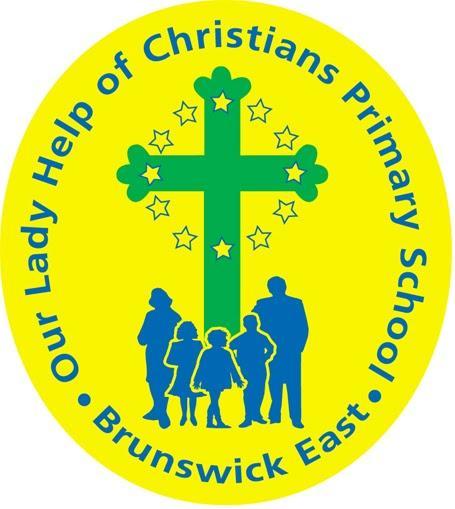 Our Lady Help Of ChristiansTerm 3 2020 OverviewYear Level: One			Teachers: Laura Shannon & Ashlea SandellsOver the term, the children will be working towards the learning outcomes and concepts outlined below.RELIGIOUS EDUCATIONCreation and Stewardship of the EarthGod created the world out of love and kindnessLife and creation are signs of God’s beauty and goodnessWe are called to give thanks for the gift of creation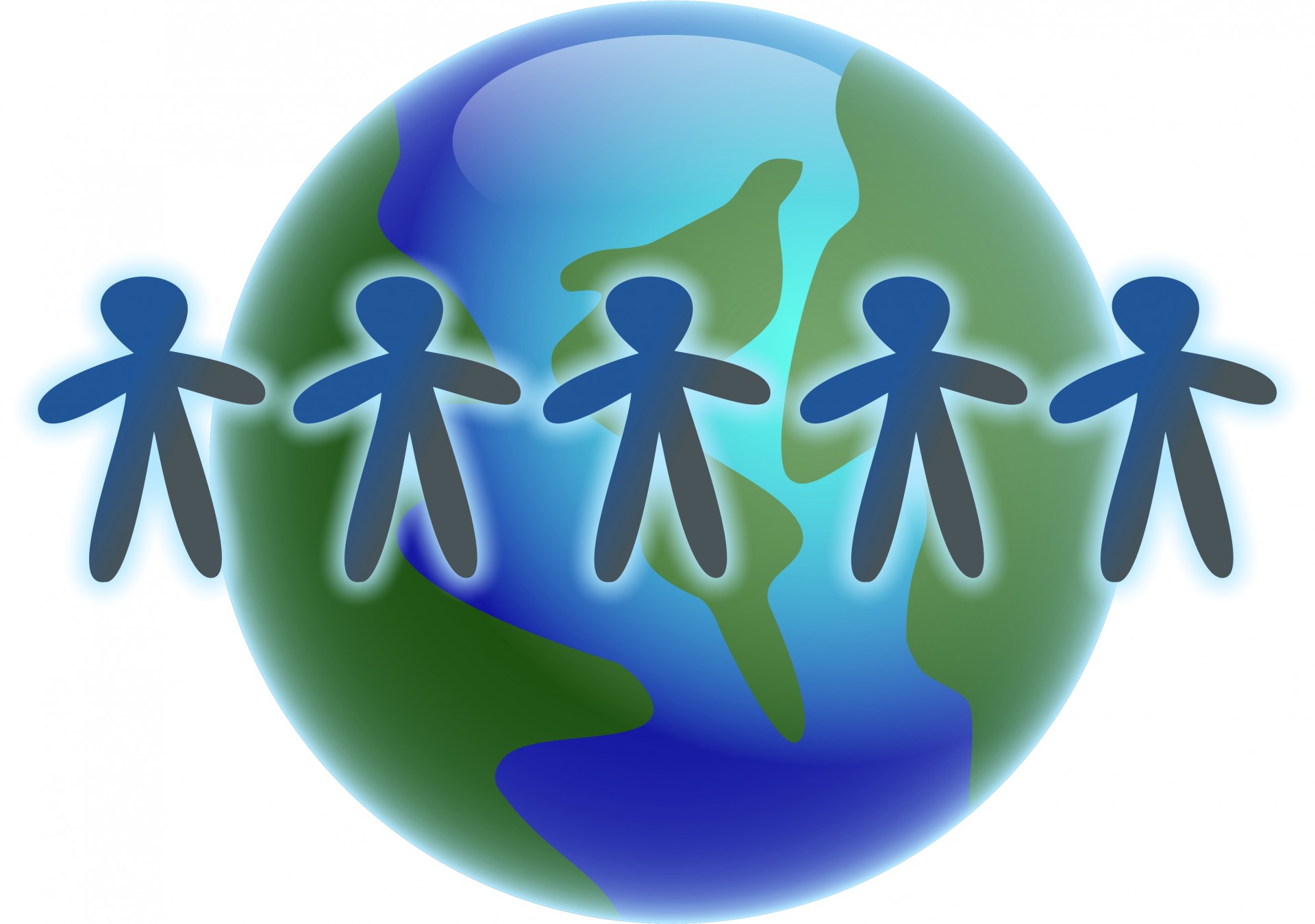 Each person can make a difference to improve the environmentHow we PrayPeople gather together to prayThere are many different ways to prayOur Father and Hail Mary are important prayers that we say during MassTypes of prayers - thanks, petition, sorrow and praiseENGLISHIn Reading, Writing and Speaking & Listening we will focus on:Literal comprehension - understanding the textRe-reading and self correcting if our reading does not make senseContinuing to practise segmenting words into sounds and exploring the THRASS chart and spelling patternsSpelling vowel digraphs such as ‘ow’, ‘ai’, ‘oi’ and ‘er’Reading with fluency and expressionIdentifying different punctuation and how they affect our readingDifferentiating between nouns, verbs and adjectivesWriting different text types such as ProceduresProofreading and editing writing for capital letters, punctuation and meaningMaking our writing interesting by adding detail, using adjectives or extending vocabularyAsking questions and making statementsMATHEMATICSMeasurementExplore formal and informal measurement to compare the length, mass and capacity of objectsTime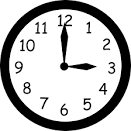 Telling the time to o’clock and half past on analogue and digital clocksChancePredict the outcome of events using language ‘possible’, ‘impossible’, ‘likely’, ‘unlikely’ e.g. Miss Ashlea will fly in the sky today - this is impossible.MultiplicationRepresent multiplication as repeated addition and groups e.g. Can you make 4 groups of 2? That means 2 + 2 + 2 + 2DivisionSharing collections into groups e.g. Sally had 15 lollies and shared them with 3 friends. How many do they get each?INQUIRYUnit title: Our Scientific WorldDuring this unit, students will:Explore their 5 sensesExplore materials and their properties, including colour, texture, flexibility and what they are made fromExplore how objects and materials can be changed e.g. bending, stretching, heating, coolingConduct scientific investigations and make predictions about what might happenRecord their observations in a range of different ways including graphs and tablesAsk questions and explore their discoveries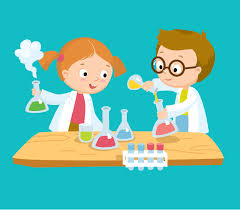 PHYSICAL EDUCATIONDuring Physical Education lessons in Term 3, students will be:*Continuing to focus on the fundamental skills of kicking (soccer, football), catching and bouncing (large balls).*Introduced to a modified game of basketball.Children are encouraged to participate to the best of their ability in all the activities, challenging themselves to do their best!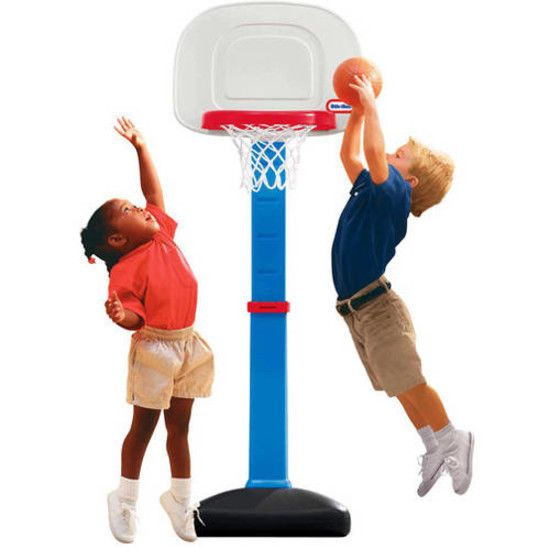 DIGITAL TECHNOLOGIESIn Term 3, we will be looking at creating instructions using directional arrows to create a sequence for the computers to follow. When we return on site, these skills will help us to manually program a Bee Bot to complete an obstacle course.We will also be discussing how to log into our own personal Google Accounts, which are managed by the school.Through this global pandemic, I would like to wish you all the best as we resume our Remote Learning in Term Three. Stay safe!Mr JossVISUAL ARTSArt in Term Three will revolve around the theme of Indigenous Art. Year One students will explore the autobiographical nature of early art from our first settlers, as well as the recent contributions of their contemporary counterparts. They will complete their own art pieces and look at others with the focus of the design elements of line and pattern. 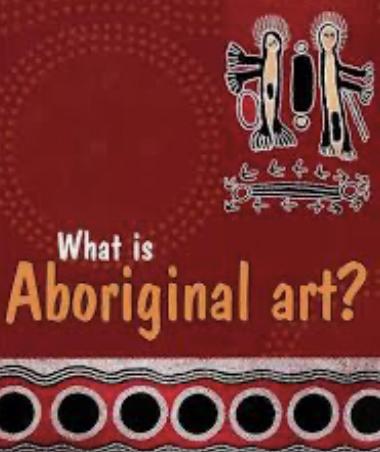 PERFORMING ARTSIn Term 3 our Year 1 students will be exploring the theme of reading simple rhythm notations.  This will encompass learning the note value of music,  using the language of Ta, titi and Sa. We will also explore traditional song and finger rhymes to develop our sense of beat and rhythm.Students will explore digital music programs including Chrome lab,  completing various experiments around make and composing music..  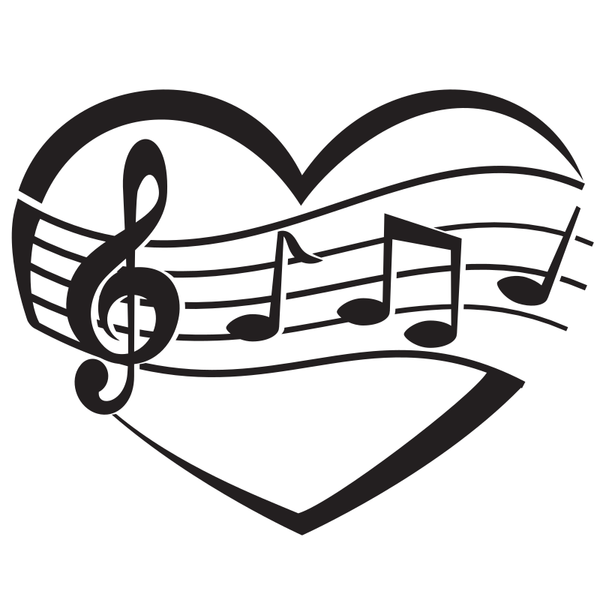 LIBRARYThis term in Library lessons the students will be reading books selected from the 2020 CBCA shortlisted books and encouraged to vote on their favourite book. We hope all children will celebrate Book Week with the Theme being Wild Creatures Curious Minds.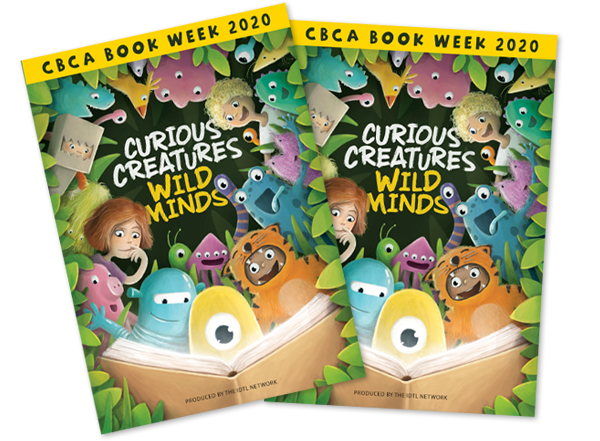 ITALIANThis term  Year 1  students willextend their knowledge of the colours in Italian. They will learn to use colors to describe  known vocabulary and emotions. Students will develop an understanding of colours, emotions and greetings through rhymes, songs and a range of texts. 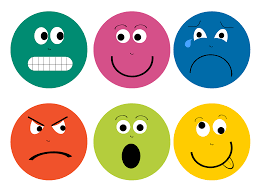 